                                   Промедление подобно смертиПо статистическим данным, каждый 2-й человек  в мире умирает от сердечно – сосудистой  патологии.  Не меньшую тревогу среди специалистов вызывает распространённость заболеваний сосудов и сердца, и в частности инфаркта миокарда.По данным экспертов, более 80 процентов случаев инфаркта миокарда могут быть предотвращены. Инфаркт  миокарда – заболевание, связанное с двумя патологическими процессами, которые происходят в артериях сердца: с ростом атеросклеротической бляшки и образования на ней тромба. В результате внезапного  перекрытия просвета сосуда кислород и питательные вещества перестают поступать к сердцу и его ткани отмирают. Гибель поражённой части сердечной мышцы начинается  уже через 20 - 40 минут с момента прекращения кровотока.  Инфаркт миокарда начинается с острой и сильной боли за грудиной в области сердца. Боль может отдавать под лопатку, в левую руку, плечо или челюсть. Иногда в начале приступа появляется одышка, учащённое сердцебиение, потливость без видимой причины и слабость. В наиболее тяжёлых случаях острый инфаркт миокарда провоцирует развитие кардиогенного шока с потерей сознания и резким снижением артериального давления. Если боль в области сердца началась резко, остро и не проходит в течение 5-ти минут, специалисты рекомендуют, выпить таблетку нитроглицерина. Лекарство следует принимать сидя или полулёжа, чтобы избежать резкого падения давления. Можно принять валидол, который обладает успокаивающим и сосудорасширяющим эффектом, а также принять таблетку аспирина.  	В обязательном порядке и незамедлительно следует обратиться  в медицинское учреждение (вызвать скорую помощь). Помните, если вовремя не будет оказана неотложная помощь, вероятность того  что первый сердечный приступ окажется последним, существенно возрастает.                              Профилактика  заболевания. 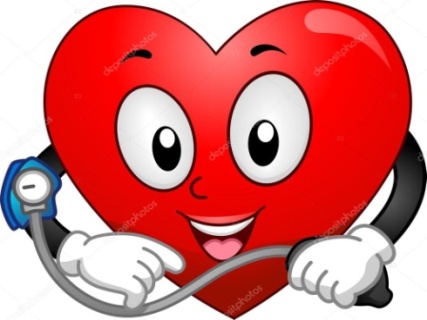 1. Полностью отказаться от курения (курение в 2 раза увеличивает риск смерти от сердечно-сосудистой патологии). 2. Снизить вес ( индекс массы тела  рассчитывается  по формуле: вес (кг) разделить на рост (м), возведённый в квадрат. 3. Ограничить употребление алкогольных напитков – они повышают уровень кровяного давления  и вызывают тахикардию. 4. Уменьшить  употребление поваренной соли –  до 5  гр в сутки ( не пересаливайте еду в процессе приготовления).5. Изменение режима и характера питания. Следует придерживаться диеты со сниженным содержанием в пище холестерина и насыщенных жирных кислот. Полезными будут: масло оливковое, арахисовое, кунжутное, подсолнечное,  некоторые сорта рыбы (сардина, сёмга, лосось). 6. В пищевом рационе,  должно быть больше овощей и фруктов (до 500 гр в сутки), не зависимо от поры года. 7. Ежедневная дозированная  физическая нагрузка ( плавание, езда на велосипеде, ходьба и утренняя зарядка). 8.  Оградить себя от негативных эмоций  и стрессов.9. Остерегаться  вирусных респираторных инфекций.10. Соблюдать правильный режим сна ( не менее 8 часов в сутки).11. Регулярно измерять артериальное давление (норма до 140/90 мм.рт.ст).  